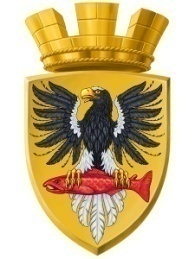                           Р О С С И Й С К А Я   Ф Е Д Е Р А Ц И ЯКАМЧАТСКИЙ КРАЙП О С Т А Н О В Л Е Н И ЕАДМИНИСТРАЦИИ ЕЛИЗОВСКОГО ГОРОДСКОГО ПОСЕЛЕНИЯот   31.  01.  2019					     №   107   -п       г. Елизово       Руководствуясь  ст. 39.18 Земельного кодекса Российской Федерации, п.2 ст. 3.3 Федерального закона от 25.10.2001 № 137-ФЗ «О введении в действие Земельного кодекса Российской Федерации»,  ст.14 Федерального закона от 06.10.2003 № 131-ФЗ «Об общих принципах организации местного самоуправления в Российской Федерации», в соответствии с Уставом Елизовского городского поселения, постановлением  администрации Елизовского городского поселения от 12.03.2018  № 251-п «Об утверждении  градостроительной документации по планировке и межеванию территории группы жилой застройки в районе ул. Автомобилистов микрорайона Пограничный Елизовского городского поселения» (с изменениями от 17.12.2018 №2207-п), на основании заявления Сауть В.Ф.  и в связи с поступлением в течение тридцати дней со дня опубликования извещения заявлений иных граждан о намерении участвовать в аукционе на право  приобретения участков в собственность,ПОСТАНОВЛЯЮ:Отказать в предварительном согласовании предоставления земельных участков в районе ул. Автомобилистов микрорайона Пограничный для индивидуального жилищного строительства:условный номер ЗУ:21, площадью 1216 кв.м;условный номер ЗУ:23, площадью 1216 кв.м;условный номер ЗУ:24, площадью 1216 кв.м.;условный номер ЗУ:25, площадью 1216 кв.м;условный номер ЗУ:26, площадью 1215 кв.м;условный номер ЗУ:34, площадью 1216 кв.м;условный номер ЗУ:35, площадью 1216 кв.м;условный номер ЗУ:36, площадью 1216 кв.м;условный номер ЗУ:37, площадью 1216 кв.м;условный номер ЗУ:38, площадью 1717 кв.м.2.	Управлению архитектуры и градостроительства администрации Елизовского городского поселения для указанных в п.1 настоящего постановления земельных участках:- выполнить кадастровые работы  для  их  учета в сведениях государственного кадастра недвижимости;-    подготовить и утвердить градостроительные планы;- получить технические условия подключения (технологического присоединения)  к сетям инженерно-технического обеспечения.3.	Управлению имущественных отношений администрации Елизовского городского поселения осуществить мероприятия необходимые для проведения аукциона по продаже  вышеуказанных земельных участков.4.	Муниципальному казенному учреждению «Служба по обеспечению деятельности администрации Елизовского городского поселения» опубликовать (обнародовать) настоящее постановление в средствах массовой информации и разместить в информационно - телекоммуникационной сети «Интернет» на официальном сайте  администрации Елизовского городского поселения.5.	Контроль за исполнением настоящего постановления возложить на руководителя Управления архитектуры и градостроительства   администрации Елизовского городского поселения.6.	Настоящее постановление вступает в силу после официального опубликования (обнародования).Глава  администрации Елизовского городского поселения                                                Д.Б. ЩипицынОб отказе в предварительном согласовании предоставления земельных  участков с условными номерами:    ЗУ:21;  ЗУ:23;  ЗУ:24;  ЗУ:25; ЗУ:26; ЗУ:34;  ЗУ:35;  ЗУ:36; ЗУ:37 ЗУ:38 для индивидуального жилищного строительства в районе ул. Автомобилистов микрорайона Пограничный и о проведении аукциона по продаже земельных участков 